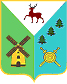 АДМИНИСТРАЦИЯ ВОЛОДАРСКОГО МУНИЦИПАЛЬНОГО РАЙОНА НИЖЕГОРОДСКОЙ ОБЛАСТИПОСТАНОВЛЕНИЕОб утверждении положенияо Районной    образовательной конференции,Положения о  публичном отчёте «О деятельности Управления образования администрации Володарского муниципального района», Положенияоб Общественном совете по формированию независимой оценки качества работы муниципальных образовательных организаций Володарского муниципального района     На основании Федерального закона от 29.12.2012 N 273-ФЗ «Об образовании в Российской Федерации", Указа Президента Российской Федерации от 7 мая 2012 года № 597 «О мероприятиях по реализации государственной социальной политики» ,  Постановления Правительства РФ от 30 марта 2013 года № 286 "О формировании независимой системы оценки качества работы организаций, оказывающих социальные услуги" , с целью    вовлечения общественности в формирование и реализацию образовательной политики, повышения эффективности государственной политики в области образования, удовлетворения образовательных потребностей и интересов всех категорий участников образовательного процесса, реализации прав работников образовательной организации, обучающихся и их родителей (законных представителей) на участие в управлении образованием, содействия   расширению коллегиальных, демократических форм управления и воплощения в жизнь государственно-общественных принципов управления, а также с целью широкого   информирования   общественности    о   деятельности Управления образования администрации Володарского муниципального район  об основных результатах и проблемах его функционирования администрация Володарского муниципального района п о с т а н о в л я е т :Утвердить Положение о Районной    образовательной конференции (приложение №1).Утвердить Положение публичном отчёте «О деятельности Управления образования администрации Володарского муниципального района» (Приложение № 2).Утвердить Положение об Общественном совете по формированию независимой оценки качества работы муниципальных образовательных организаций Володарского муниципального района. (Приложение № 3).Контроль за исполнением настоящего постановления возложить на начальника Управления образования администрации Володарского муниципального района Т.М.Мастрюкову.Глава администрацииВолодарского муниципального района                                          С.В. Бахтин Приложение №1 к постановлению администрации Володарского муниципального района  от  30  января 2014 года  № 255ПоложениеО Районной    образовательной конференции1.Общие положения 1.1. Районная   образовательная конференция (Далее Конференция)   созывается с целью    вовлечения общественности в формирование и реализацию образовательной политики; повышения эффективности государственной политики в области образования; удовлетворения образовательных потребностей и интересов всех категорий участников образовательного процесса; реализации прав работников образовательной организации, обучающихся и их родителей (законных представителей) на участие в управлении образованием, содействия   расширению коллегиальных, демократических форм управления и воплощения в жизнь государственно-общественных принципов управления.1.2. Конференция проводится один раз в   год, как правило, в феврале в соответствии с Приказом Управления образования администрации Володарского муниципального района.1.3. Для решения организационных вопросов Конференции Приказом Управления образования администрации Володарского муниципального района создаётся рабочая группа, полномочия которой также определяются данным Приказом.2.	Цели и задачи Конференции2.1. Конференция созывается в целях оказания поддержки   инициатив в осуществлении государственной политики в области образования, стимулирования дальнейшего развития муниципальных образовательных организаций Володарского муниципального района.2.2. 	Задачи Конференции:- 	формировать и контролировать деятельность Общественного совета по оценке качества работы образовательных организаций Володарского муниципального  района- развить социальное партнерство в системе образования  как путь решения актуальных проблем развития и модернизации образования через внедрение механизма общественного управления; - создать систему  общественного контроля над качеством образования и полнотой выполнения социального заказа;- организовать совместную деятельность  педагогической и родительской общественности, бизнес - структур, органов местного самоуправления,  в решении актуальных вопросов развития образования района.3.Функции Конференции-   заслушивает, обсуждает и принимает Публичный отчет «О деятельности  Управления образования Володарского муниципального района»,- формирует Общественный совет по оценке качества работы образовательных организаций Володарского муниципального  района; - выносит предложения Управлению образования Володарского муниципального района по основным направлениям совершенствования и развития  системы образования района;- при необходимости создает временные или постоянные комиссии, устанавливает их полномочия, принимает положения;- заслушивает отчет   Общественного совета по оценке качества работы образовательных организаций Володарского муниципального  района 4.Участники Конференции. Права и обязанности  участников Конференции4.1. В Конференции участвуют: -представители органов местного самоуправления района, городского и сельских поселений Володарского муниципального района  -представители Управления образования администрации Володарского муниципального района    -представители   Земского Собрания Володарского муниципального района  -председатель Совета директоров ОО Володарского муниципального района  -председатель Совета заведующих дошкольных ОО Володарского муниципального района  -представители родительской общественности,     -представитель Совета предпринимателей Володарского муниципального района  -представители обучающихся ОО района  -представитель районной организации профсоюза работников   образования  -делегированные от общеобразовательных организаций председатели управляющих советов образовательных организаций-представитель молодёжного парламента Володарского муниципального района - представитель  районной газеты «Знамя», -Представители   педагогов Володарского муниципального района  количественный состав конференции определяется приказом Управления образования администрации Володарского муниципального района, 4.2. 	Участники Конференции имеют право: -	вносить предложения в повестку дня Конференции;  -	выступать на Конференции с тематическими докладами, сообщениями и презентациями,    включенными    в    повестку    Конференции    в
установленном Регламентом порядке;-	входить в рабочую группу по разработке документов Конференции; -	иметь доступ к материалам Конференции в случае невозможности принятия личного участия в её работе  по уважительной причине.4.3. Участники Конференции обязаны:- соблюдать Повестку   Конференции;- поддерживать дисциплину и порядок в зале Конференции;  4.4. Решения Конференции в адрес Управления образования администрации Володарского муниципального района и образовательных организаций носят рекомендательный характер.5.Организация работы Конференции.5.1.	Конференция избирает открытым голосованием из числа участников Конференции Президиум и Секретариат Конференции,  возглавляет Президиум Председатель Конференции,    5.2.	 Председатель Президиума Конференции организует и направляет ход Конференции, обеспечивает соблюдение  Повестки Конференции выполнение повестки заседания, прав участников Конференции.           Обеспечивает возможность участникам Конференции высказать свою точку зрения по обсуждаемым вопросам, способствует поиску согласованного решения по вопросам повестки Конференции, поддерживает доброжелательную и конструктивную атмосферу проведения заседания. 5.3.	 Секретариат ведет протокол Конференции и на основе материалов Конференции готовит итоговый документ Конференции, обеспечивает сбор, хранение и тиражирование материалов Конференции.5.4.	Все решения Конференции принимаются простым большинством голосов  участников Конференции, присутствующих на заседании. 5.5.	Порядок проведения Конференции определяется Повесткой   Конференции, составляемой  организаторами Конференции с учётом мнения участников Конференции.5.6. Материалы конференции размещаются Секретариатом Конференции на официальном сайте Управлении образования   администрации Володарского муниципального района и хранятся в делах Управления образования.Приложение №2 к Постановлению администрации Володарского муниципального района  от  30  января 2014 года  № 255ПОЛОЖЕНИЕО публичном отчёте«О деятельности Управления образования администрации Володарского муниципального района»Общие положения1.1.	Настоящее Положение     определяет цели, алгоритм подготовки, структуру  и обеспечение  гласности  публичного отчёта «О деятельности Управления образования администрации Володарского муниципального района» (Далее Публичный  отчёт).1.2.	Публичный отчёт «О деятельности Управления образования администрации Володарского муниципального района»  за последний   календарный год    является:-	формой   широкого   информирования   общественности    о   деятельности Управления образования администрации Володарского муниципального район, об основных результатах и проблемах его функционирования;-	важным средством обеспечения информационной открытости и прозрачности;  -	средством  расширения  партнерских  связей  и  повышения
эффективности   их   деятельности   в   интересах   образовательных организаций  Володарского муниципального района.1.3.Публичный 	отчёт проводится  один раз в год, как правило, в  феврале текущего года. 2. 	Алгоритм  подготовки и принятия Публичного отчёта2.1.	Публичный отчёт готовится  ответственными лицами Управления образования, рассматривается,   обсуждается и принимается  на Районной образовательной конференции и помещается на официальном сайте Управления образования администрации Володарского муниципального района   2.2.Подготовка Публичного отчета является организованным процессом и включает в себя следующие этапы:- утверждение состава и руководителя (координатора) рабочей группы, ответственной за подготовку Публичного отчета.-   утверждение графика работ по подготовке Публичного отчета; -   разработка и утверждение структуры Публичного отчета;-  сбор необходимых для Публичного отчета данных;- написание отдельных разделов Публичного отчета, его аннотации, сокращенного варианта для публикации в    средствах массовой информации;-  представление и обсуждение проекта Публичного отчета на Районной образовательной конференции;-  доработка проекта Публичного отчета по результатам обсуждения;-  утверждение Публичного отчета.3.	Структура Публичного отчёта3.1.Публичный	отчёт включает в себя аннотацию, основную часть (текстовая часть по разделам, иллюстрированная необходимыми графиками, диаграммами, таблицами   и  другим  информационным   материалом) и   приложения  с табличным материалом.3.2. 	В   аннотации Публичного отчёта  содержится краткая характеристика  системы образования Володарского муниципального района и  указываются:-	экономические, социальные, транспортные и иные  особенности его территориального  расположения; - 	структура образовательных организаций района; -	контингент обучающихся по состоянию на конец истекшего   года;   -	обобщенные данные по месту жительства, социальным особенностям семей обучающихся муниципальных образовательных организаций района;-	структура управления муниципальных образовательных организаций Володарского муниципального района, в том числе органов самоуправления.3.3.	Основная часть Публичного отчёта содержит развернутый проблемно-ориентированный анализ деятельности Управления образования администрации Володарского муниципального района за отчетный    год по всем основным направлениям: 3.3.1.модернизация системы общего образования-приобретение оборудования, инвентаря,- приобретение транспортных средств для перевозки обучающихся,-пополнение фондов школьных библиотек,- развитие школьной инфраструктуры,- повышение квалификации, профессиональная переподготовка руководителей муниципальных общеобразовательных организаций и учителей,- организация дистанционного обучения для обучающихся,- осуществление мер, направленных на энергосбережение в системе общего образования,- проведение капитального ремонта и реконструкции муниципальных образовательных организаций.   3.3.2. прохождение лицензирования образовательными организациями; 3.3.3.особенности учебных   планов муниципальных образовательных организаций     и  учебных программ; 3.3.4.финансовое     обеспечение     функционирования     и     развития
системы образования района (основные данные по получаемому бюджетному финансированию, привлеченным внебюджетным средствам, основным направлениям их расходования и т.д.);3.3.5.показатели   внешней   и   внутренней   оценки   качества   образования
обучающихся и выпускников последнего года обучения,   а также их
достижения   в   олимпиадах,   конкурсах,   спортивных   соревнованиях,
мероприятиях в сфере искусства, технического творчества и  других направлений  деятельности обучающихся;3.3.6.состояние здоровья обучающихся, меры по его охране и укреплению, в том числе через реализацию муниципальных программ;3.3.7.организация воспитания и обучения детей-инвалидов;3.3.8.организация питания обучающихся;3.3.9.обеспечение     условий     безопасного     образовательного пространства;3.3.10.перечень,  порядок и  характеристика условий  предоставления  в районе    дополнительных образовательных услуг, в том числе  платных; 3.3.11.социальная      активность      и      социальное      партнерство, в том числе: сотрудничество с  образовательными организациями  начального, среднего  и высшего профессионального образования, а также предприятиями, некоммерческими     организациями      и     другими      общественными объединениями;3.3.12.социально значимые    мероприятия    и    проекты,    направленные    на    достижение качественных   результатов   образования;3.3.13.деятельность органов опеки и попечительства;3.3.14.основные    сохраняющиеся    проблемы    в муниципальной системе образования, в том числе не решенные в отчетном  году;3.3.15.основные направления развития системы образования района на новый   год, следующий за отчетным.3.4.	Информация по каждому из разделов представляется в сжатом виде, с максимально   возможным   использованием   количественных   данных, таблиц, списков и перечней. Текстовая часть каждого из разделов должна быть минимизирована таким образом, чтобы Публичный отчёт был доступен для прочтения, в том числе обучающимися и их родителями (законными представителями). Текст Публичного отчета  не должен содержать в себе специальных терминов, понятных лишь для узких  профессиональных групп (педагогов,   экономистов,   управленцев   и   других специалистов), должен исключать, по возможности, научную или специальную терминологию, абривиатуру.В заключение каждого раздела представляются краткие итоговые выводы, обобщающие и разъясняющие приводимые данные.Особое значение имеет ясное обозначение тех конкретных результатов, которых добилось образование Володарского муниципального района за отчетный учебный год, по каждому из разделов Публичного отчёта.3.5.	 Публичный отчет визируется Начальником Управления образования администрации Володарского муниципального района   3.6.	Публичный отчет является документом постоянного хранения. 3.7. Управление образования администрации Володарского муниципального района обеспечивает   его   хранение    и доступность для всех участников образовательного процесса и общественных структур   района.4.Обеспечение гласности Публичного отчета.4.1.	  Обеспечение гласности Публичного отчёта возлагается на Начальника Управления образования Володарского муниципального района. 	Публичный отчёт становится достоянием гласности  посредством доступных   форм и средств:-	издание Публичного отчёта отдельной брошюрой средствами, так называемой,     «малой     полиграфии» (ксерокопирование);-	размещение Публичного отчёта в сети Интернет на сайте  Управления образования администрации Володарского муниципального районаПриложение №3 к Постановлению администрации Володарского муниципального района  от  30 января 2014 года  № 255Положениеоб Общественном совете по формированию независимой оценки качества работы муниципальных образовательных организаций Володарского муниципального районаОбщие положенияНастоящее Положение об Общественном совете по формированию независимой оценки качества работы муниципальных образовательных организаций Володарского муниципального района, разработано во исполнение Указа Президента Российской Федерации от 7 мая 2012 года № 597 «О мероприятиях по реализации государственной социальной политики» (подпункт «к» пункта 1), Постановления Правительства РФ от 30 марта 2013 года № 286 "О формировании независимой системы оценки качества работы организаций, оказывающих социальные услуги", на основе «Методических рекомендаций по проведению независимой системы оценки качества работы образовательных организаций», разработанных Министерством образования и науки Российской Федерации 14 октября 2013 года.Настоящее Положение определяет компетенцию, порядок формирования, деятельности Общественного совета по проведению независимой оценки качества работы муниципальных образовательных организаций Володарского муниципального района.Общественный совет по формированию независимой оценки качества работы муниципальных образовательных организаций Володарского муниципального района (далее - Общественный совет) в своей деятельности руководствуется Конституцией Российской Федерации, федеральными конституционными законами, федеральными законами и иными нормативными актами Российской Федерации, законами и иными нормативными актами Нижегородской области, Володарского муниципального района, а также настоящим Положением.Общественный совет не обладает правами юридического лица и функционирует без государственной регистрации.1.5.	Общественный совет осуществляет свою деятельность на основе принципов законности, уважения прав и свобод человека, а также коллегиальности, открытости и гласности.1.6.	Члены Общественного совета исполняют свои обязанности на общественных началах.Цели, задачи и принципы функционирования Общественного советаОбщественный совет создается в целях:формирования независимой системы оценки качества работы муниципальных образовательных организаций Володарского муниципального районаорганизация работы по обеспечению открытости и доступности информации о деятельности образовательных организаций.Основными задачами Общественного совета являются:проведение независимой оценки качества работы муниципальных образовательных организаций;-	разработка предложений по созданию условий для повышения качества образовательных услуг;привлечение граждан и общественных организаций к реализации государственной политики в области образования по вопросам, отнесенным к компетенции Управления образования администрации Володарского муниципального района в части обеспечения качественного образования;обеспечение открытости и доступности информации о деятельности образовательных организаций.2.3. Основными принципами функционирования Общественного совета являются:1)	открытость информации о механизмах и процедурах оценки;2)	доступность ее результатов в рамках законодательства Российской Федерации, Нижегородской области;3)	открытость системы и возможность участия в проведении оценки деятельности образовательных организаций;4)	открытость информации о результатах оценки в рамках действующего законодательства Российской Федерации, Нижегородской области;прозрачность процедур и механизмов оценки качества предоставления услуг;исключение дискриминации и принятия пристрастных решений;компетентность системы, обеспечиваемая привлечением квалифицированных экспертов.3. Функции Общественного совета.3.1. Общественный совет:3.1.1. формирует перечень образовательных организаций для проведения оценки качества их работы на основе изучения результатов общественного мнения;3.1.2. определяет критерии эффективности работы образовательных организаций, которые характеризуют:открытость и доступность информации об организации;-	комфортность условий и доступность получения услуг, в том числе для обучающихся с ограниченными возможностями здоровья;доброжелательность,   вежливость   и   компетентность   работников образовательной организации;3.1.3. долю получателей услуг, удовлетворенных качеством оказания услуг в образовательной организации:выявление, обобщение, анализ общественного мнения и рейтингов о качестве работы образовательных организаций, в том числе, сформированных общественными организациями, средствами массовой информации и иными экспертами;периодичность и способы выявления общественного мнения о качестве работы оцениваемых образовательных организаций, в том числе с помощью организации работы «горячих линий», «телефонов доверия», анкетирования получателей образовательных услуг.3.2. Общественный совет направляет в Управление образования администрации Володарского муниципального района:предложения об организации доступа к информации, необходимой для потребителей образовательных услуг;информацию о результатах оценки качества работы образовательных организаций, рейтинги их деятельности;предложения об улучшении качества их деятельности. 4. Порядок формирования и деятельности Общественного совета.Общественный совет действует на постоянной основе, состав Общественного совета формируется на районной образовательной конференции и утверждается Приказом Управления образования администрации Володарского муниципального района,Общественный совет формируется в соответствии с настоящим Положением в составе 7 человек.В состав Общественного совета могут входить граждане, представители общественных объединений, некоммерческих организаций, профессиональных сообществ, религиозных конфессий, средств массовой информации, специализированных рейтинговых агентств и иные эксперты.В состав Общественного совета не могут входить граждане, не проживающие на территории Володарского муниципального района, не достигшие возраста 18 лет, а также лица, замещающие государственные должности Российской Федерации, замещающие должности федеральной государственной службы, государственные должности субъектов Российской Федерации, должности государственной гражданской службы субъекта Российской Федерации, должности муниципальной службы, а также лица, замещающие выборные должности в органах местного самоуправления, лица, признанные недееспособными или ограниченно дееспособными на основании решения суда, а также лица, имеющие непогашенную или неснятую судимость.Основной формой деятельности Общественного совета являются заседания, которые проводятся по мере необходимости, но не реже 2-х раз в год, и считаются правомочными при условии присутствия на заседании не менее половины членов Общественного совета.В заседаниях могут принимать участие должностные лица, представители общественных и иных организаций Володарского муниципального района (без права голоса).Решения по рассмотренным вопросам принимаются Общественным советом открытым голосованием простым большинством голосов из числа присутствующих.Решения Общественного совета отражаются в протоколах заседания Общественного совета.Члены Общественного совета, которые не согласны с решением Общественного совета, могут изложить свое особое мнение, которое вносится в протокол заседания Общественного совета.Члены Общественного совета на первом заседании избирают председателя, заместителя председателя и секретаря.Председатель Общественного совета, заместитель председателя Общественного совета и секретарь Общественного совета считаются избранными, если за каждого из них проголосовало более половины от установленного числа членов Общественного совета.Председатель Общественного совета избирается на срок его полномочий в качестве члена Общественного совета.Вопрос о досрочном освобождении председателя Общественного совета от должности рассматривается Общественным советом либо по его личному заявлению, либо по предложению более одной пятой членов Общественного совета. Решение об освобождении председателя Общественного совета от должности принимается, если за него проголосовало более половины членов Общественного совета, участвовавших в голосовании.4.12.Член общественного совета может выйти из его состава на основании его письменного заявления.5.Организация работы Общественного совета5.1.	Общественный совет осуществляет свою деятельность в соответствии с планом работы, принимаемым на заседании Общественного совета и утверждаемым его председателем.5.2.	Повестку дня заседания и порядок их проведения определяет председатель Общественного совета.5.3.	Заседание Общественного совета ведет председатель, а в его отсутствие - по поручению член Общественного совета.Председатель Совета:вносит предложения начальнику Управления образования администрации Володарского муниципального района по вопросам реализации решений Общественного совета;взаимодействует с руководством Управления образования администрации Володарского муниципального района по вопросам реализации решений Общественного советаосуществляет общее руководство деятельностью Общественного Совета (определяет перечень, сроки и порядок рассмотрения вопросов на заседаниях Общественного совета);определяет полномочия между членами Общественного совета;определяет и утверждает повестку дня и дату проведения заседаний в соответствии с планом деятельности Общественного совета;проводит заседания Общественного совета;подписывает протоколы.Секретарь Общественного совета:формирует повестку дня заседания Общественного совета;организует проведение заседаний Общественного совета;- обеспечивает организацию работы с документами, рассматриваемыми на Общественного совета;Член Общественного совета:принимает личное участие в работе Общественного совета;в случае невозможности участия в заседании Общественного совета информирует об этом председателя или ответственного секретаря Общественного совета не менее чем за сутки до его проведения. Не допускается делегирование своих полномочий лицам, не входящим в состав Общественного совета;свое мнение по выносимым на обсуждение Общественного совета вопросам, в случае невозможности участия в нем, член Общественного совета может направить председателю Общественного совета в письменной форме. При голосовании его мнение учитывается на общих основаниях;при исполнении своих полномочий осуществляют свою деятельность безвозмездно, на общественных началах.Члены Общественного совета обладают равными правами. Каждый член Общественного совета обладает одним голосом.5.7.	Заседание Общественного совета является правомочным, если на нем присутствуют более трети его членов.5.8.	Решения Общественного совета принимаются простым большинством голосов присутствующих членов Общественного совета, оформляются протоколами, которые подписываются председательствующим на заседании и ответственным секретарем Общественного совета.5.9.	Решения Совета носят рекомендательный характер.5.10.	Протокол ведется на каждом заседании Общественного совета и включает следующие обязательные положения:дату и место проведения заседания;наименование и состав Общественного совета;повестку заседания Общественного совета, содержание рассматриваемых вопросов, материалов;решение Общественного совета.5.11.	Протокол в трехдневный срок направляется в Управление образования администрации Володарского муниципального района.5.12.	Управление образования обеспечивает при необходимости Общественного совет помещением для проведения заседания, который информирует за 7 дней о дате и времени его проведения.Права и обязанности члена Общественного советаЧлен Общественного совета имеет право:принимать участие в заседаниях Общественного совета, в иных мероприятиях, проводимых Общественным советом;высказывать мнение по любому вопросу деятельности Общественного совета, принимать участие в прениях на заседаниях Общественного совета, вносить предложения, замечания и поправки по существу обсуждаемых вопросов и по повестке дня;знакомиться с протоколами заседаний Общественного совета, иными документами Общественного совета;в случае несогласия с решением Общественного совета или постоянно действующей рабочей группы Общественного совета излагать в письменном виде особое мнение, которое заносится в протокол заседания и прилагается к решению.Член Общественного совета обязан:принимать участие в заседаниях Общественного совета, а также в иных мероприятиях, проводимых Общественным советом;в случае невозможности по уважительной причине присутствовать на заседании Общественного совета проинформировать соответственно председателя Общественного совета, ответственного секретаря;выполнять поручения, принятые на себя на заседании Общественного совета, либо данные председателем Общественного совета;соблюдать требования дисциплины и этики в своей работе в Общественном совете.Член Общественного совета не вправе использовать свою деятельность в Общественном совете в интересах политических партий, коммерческих и некоммерческих организаций, а также в личных интересах.Порядок участия приглашенных и иных лиц в заседании Общественного совета7.1. На заседание Общественного совета могут быть приглашены представители Управления образования, органов местного самоуправления, общественных объединений, научных учреждений, эксперты и специалисты для представления необходимых сведений и заключений по рассматриваемым Общественным советом вопросам. Представители средств массовой информации могут присутствовать на заседании Общественного совета по приглашению Общественного совета в установленном законодательством Российской Федерации порядке.8.	Порядок прекращения и приостановления полномочий членов Общественного советаПолномочия члена Общественного совета прекращаются в порядке, предусмотренном настоящим Положением, в случае:подачи заявления о выходе из состава Общественного совета;невозможности по состоянию здоровья или по другим причинам участвовать в работе Общественного совета;вступления в законную силу вынесенного в отношении него обвинительного приговора суда;признания недееспособным или безвестно отсутствующим на основании решения суда, вступившего в законную силу;грубого нарушения этических норм - по решению Общественного совета, принятому большинством голосов на заседании;прекращения гражданства Российской Федерации.Полномочия члена Общественного совета прекращаются в порядке, предусмотренном настоящим Положением.От30.01.2014 г.                                        № 255